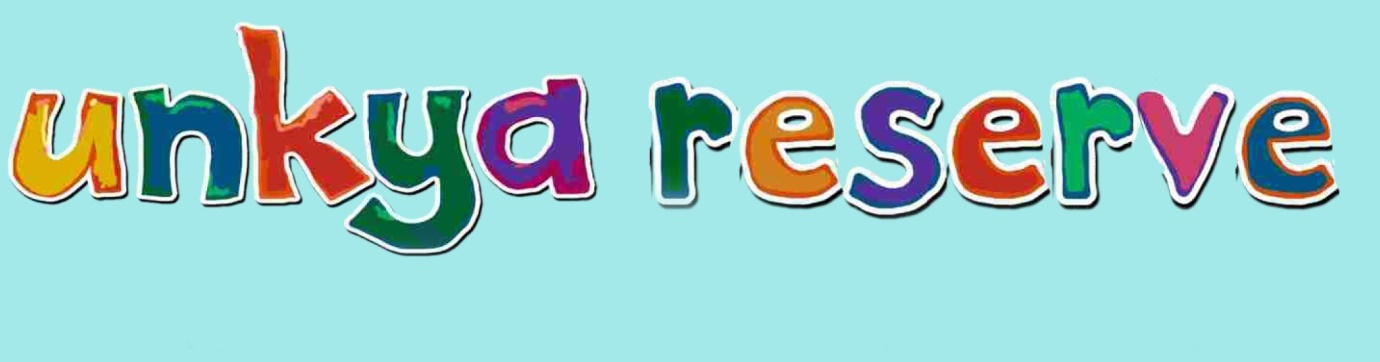 Application to HireDetailsNameAddress  TelephoneOrganisation (if applicable)Time and date of eventAmount of hours hire of Reserve required for		 Purpose of hireFEES for 2021 Hire fee is $10.00 per hour Overnight events and hire fees are negotiableBond				Payable with each hire 	$200Bond and Hire Fee must be paid before Hire of Reserve commences.Annual Memberships for interested groups available. Please contact Committee.Exemption of fees may apply under certain conditions eg. Non profit community groups. These fees are to be considered as a guide- variations may apply depending on circumstance.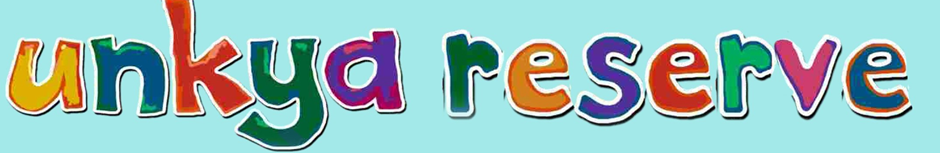 Hire Agreement Terms and ConditionsThe Unkya Reserve Committee of Management reserves the right to decline or place restrictions on any application.Applications for hire to be lodged at least two weeks prior to hire.  Events that have the potential to impact of neighboring properties, community members or traffic flow Hire charges and bond to be paid in full, prior to hire.  Bond to be returned  post inspection within seven daysAny damage or loss to be reported to Committee of Management within 24 hours.  Where the cost of the damage is less or equal to the bond the bond will be withheld.  In cases where cost of damage exceeds bond, such amount to be paid by hirer by negotiation.It is the hirer’s responsibility to ensure that all facilities are left in the clean and tidy manner they are found.  Any cost associated with cleaning after a hiring event will be deducted from the bond.  Rubbish removal to be negotiated at time of hiringThe sale of or serving of alcohol is not permitted at this Reserve; the hirer must obtain an appropriate liquor license and provide a copy of same to Committee of Management prior to hire.Use of coffee machine is not part of hire when canteen is used as part of hire arrangementsAll hire applications will be assessed for impact upon reserve and other users- in this instance the hire agreement will outline the hirer’s responsibility in the “special conditions”Non-incorporated bodies, including sporting and community groups to provide copy of Certificate of Currency for public liability insuranceConsumable items stored in the canteen are the property of the Committee and are not for the use of hirers under any circumstances.Phone Contact for the Unkya Committee 0425 205 737 or via email funkya@unkya.com.au for further information.Hire AgreementNameAddress  TelephoneHire agreement			Casual				Permanent(circle) Items required to be used at time of hiring Reserve (please detail all items)Special ConditionsAll Rubbish generated on day of hire needs to be removed at end of hire period.I agree to abide by the Terms and Conditions as set by Unkya Reserve Committee of Management	Name (print)			Signature				DateApproval of Unkya Reserve Committee of ManagementName (print)			Signature				Date